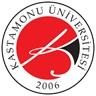 T.C Kastamonu Üniversitesi Gıda Kolisi Yardımı Başvuru FormuForm tükenmez veya dolmakalem ile doldurulacak ve imzalanacaktır. Bilgileri eksik ve/veya imzasız başvuru formları dikkate alınmayacaktır.1-Öğrencinin;Aile Sosyal ve Mali DurumÖğrencinin Mali DurumuBaşvurumda verilen bütün bilgilerin doğruluğunu, yapılan tahkikat sonucu aksi ispatlanır ise uygulanacak olan Öğrenci Disiplin yönetmeliği ilgili maddeleri gereğince hakkımda disiplin işlemlerinin başlatılmasını ve neticelerini kabul ettiğimi beyan ederim.Tarih: …../.…./…….Öğrenci Adı – Soyadı:İmza:Öğrenci No:Adı- Soyadı:Adı- Soyadı:Adı- Soyadı:FakültesiBölümü:Sınıfı:Sınıfı:Cep No:E posta:E posta:E posta:Öğrenim Sırasında barındığınız yerAile Yanı:Aile Yanı:☐Öğrenim Sırasında barındığınız yerAkraba/ Tanıdık Yanı:Akraba/ Tanıdık Yanı:☐Öğrenim Sırasında barındığınız yerEvEv☐Öğrenim Sırasında barındığınız yerYurtYurt☐Kastamonu’daki İkametgâh Adresi:Kastamonu’daki İkametgâh Adresi:Kastamonu’daki İkametgâh Adresi:Kastamonu’daki İkametgâh Adresi:Aylık Kira/ Yurt aidat miktarı (TL/ Kişi başı):Aylık Kira/ Yurt aidat miktarı (TL/ Kişi başı):Aylık Kira/ Yurt aidat miktarı (TL/ Kişi başı):Aylık Kira/ Yurt aidat miktarı (TL/ Kişi başı):Aile FertleriAdı SoyadıYaşıYaşıVefat EttiMesleği (iş)Mesleği (iş)Aylık Net Gelir (TL)Aylık Net Gelir (TL)Baba☐Anne☐Ailenin İkametgâhıAilenin İkametgâhıKendinize aitevYakınınızaait evYakınınızaait evYakınınızaait evLojmanLojmanKiraAilenin İkametgâhıAilenin İkametgâhı☐☐☐☐☐☐☐Aileniz Kirada oturuyor isekira miktarı ( TL/ay)Aileniz Kirada oturuyor isekira miktarı ( TL/ay)Öğrencinin aylık GeliriBursAile DesteğiMaaşDiğerÖğrencinin aylık Geliri☐☐☐☐Miktar (ay/ TL)Toplam (ay/TL)